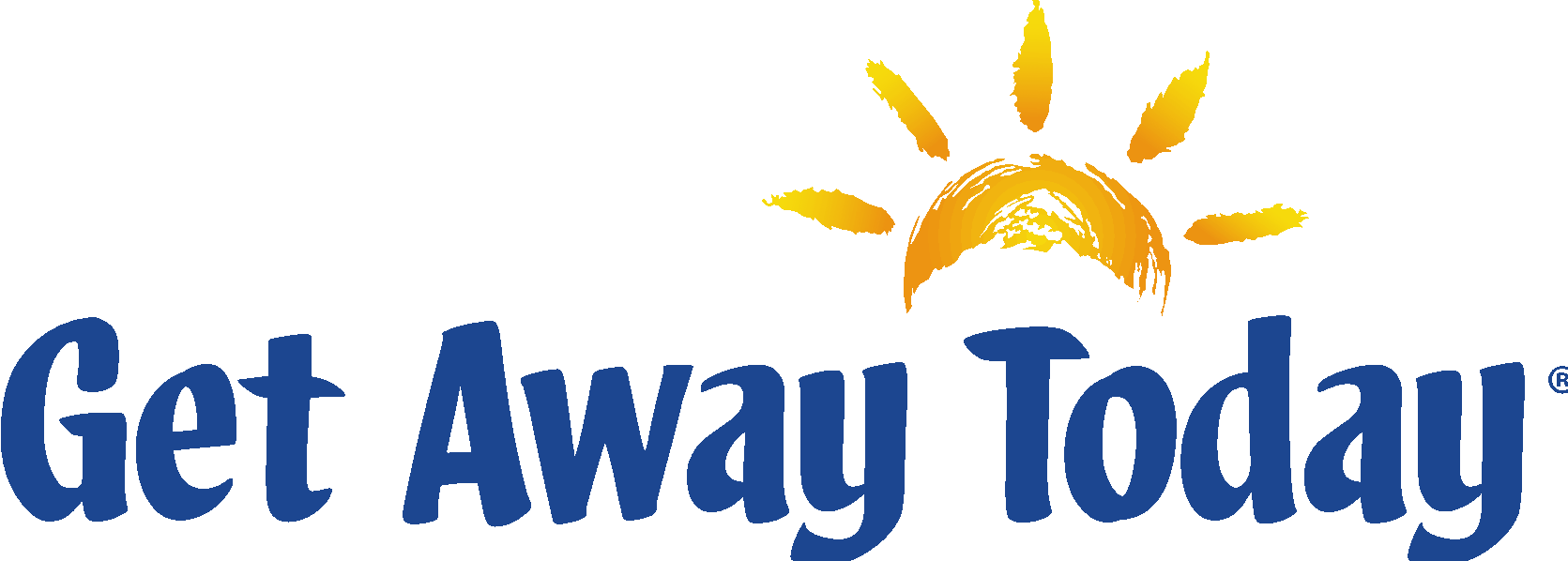 FOR IMMEDIATE RELEASEDecember 21, 2018LOCAL TRAVEL AGENCY MAKES A BIG DIFFERENCE WITH DONATION TO THE CHILDREN’S MIRACLE NETWORK HOSPITALSSOUTH OGDEN—As part of their Vacations = Donations program, Get Away Today recently donated $9,156.00 to Children’s Miracle Network Hospitals. This donation contributes to the ongoing efforts of owners Chuck and Julie Smith to build and serve the community that has sustained their dream of providing families a chance to experience magical and affordable vacations. This program has been implemented by Get Away Today to maintain focus on the things that matter most to their company.   The donation to CMN Hospitals will provide support for life-changing research, treatment, and equipment for children who need it most. Children’s Miracle Network Hospitals contribute to Primary Children’s Hospital locally and other hospitals across the country. Over the past 29 years Get Away Today has been able to donate over $4.3 million to Children’s Miracle Network Hospitals, school district foundations, and other local charities.  Get Away Today’s Vacations = Donations program supports families and communities all while giving others the opportunity to go on affordable and meaningful vacations. Since 1990, these values have guided Get Away Today and will continue to shape this company well into the future. ###Get Away Today has made it their mission to provide families and individuals the best and most affordable travel experience. With over 1,900 destinations to choose from and their Best Price, Best Service Guarantee, those who book with Get Away Today can rest easy and know they will have a magical experience. Awarded Best Travel Agency for the past six consecutive years at Best of State Awards, Get Away Today has worked hard to maintain their focus on quality and service to their valued guests. For more information on Get Away Today’s donation program, please call 877-564-6428 or to book a vacation, call 855-GET-AWAY. 